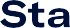 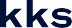 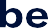 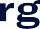 Helguvík 27. mars 2023Það staðfestist að engin framleiðsla var á árinu 2022 í kísilverksmiðju Stakksbergs ehf að Stakksbraut 9, 230 Reykjanesbæ  Tveir starfsmenn sjá um rekstur, eftirlit með eignum, viðhald og leyfamál, engin önnur starfsemi var á árinu 2022. F.h. Stakksbergs ehf  	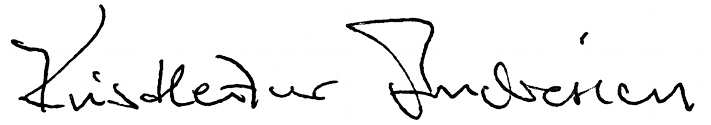 Kristleifur Andrésson CEO